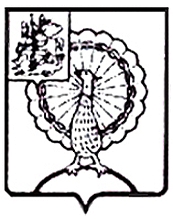 Совет депутатов городского округа СерпуховМосковской областиРЕШЕНИЕ В соответствии с Бюджетным кодексом Российской Федерации, Налоговым кодексом Российской Федерации, Федеральным законом от 06.10.2003 №131-ФЗ «Об общих принципах организации местного самоуправления в Российской Федерации», на основании Устава муниципального образования «Городской округ Серпухов Московской области», Совет депутатов городского округа Серпуховрешил: 1. Внести в решение Совета депутатов города Серпухова от 25.11.2005 № 48/6 «Об установлении  земельного налога  на территории муниципального образования «Город Серпухов Московской области»  следующие изменения:      1.1. Пункт 6 изложить в следующей редакции:         «6. Установить льготы по уплате земельного налога в виде уменьшения суммы исчисленного налога следующим категориям налогоплательщиков:          1) Малоимущие семьи и малоимущие одиноко проживающие граждане, среднедушевой доход которых ниже величины прожиточного минимума, установленной в Московской области на душу населения, - в виде уменьшения исчисленной суммы земельного налога на 50 процентов;           2) Семьи, имеющие трех и более несовершеннолетних детей, среднедушевой доход которых ниже величины прожиточного минимума, установленной в Московской области на душу населения, - в виде уменьшения исчисленной суммы земельного налога на 50 процентов;          3) Пенсионеры, доход которых ниже двукратной величины прожиточного минимума, установленной в Московской области для пенсионеров, - в виде уменьшения исчисленной суммы земельного налога на 50 процентов.          Действие настоящего пункта распространяется на физических лиц при уплате ими земельного налога за имеющиеся в их собственности, постоянном (бессрочном) пользовании или пожизненном наследуемом владении земельные участки, предназначенные для индивидуального жилищного строительства, личного подсобного и дачного хозяйства (строительства), садоводства и огородничества, находящиеся на территории городского округа Серпухов Московской области.          Физическим лицам, указанным в подпунктах 1),2),3) настоящего пункта, предоставляется налоговая льгота в отношении одного земельного участка по выбору налогоплательщика.          Физическим лицам, указанным в подпунктах 1),2) настоящего пункта, предоставляется налоговая льгота одному из членов семьи, по одному земельному участку.          Расчет среднедушевого дохода семьи, дохода одиноко проживающего гражданина и дохода пенсионера производить, исходя из суммы доходов за последний квартал года, предшествующего налоговому периоду, по которому предоставлена льгота, в порядке, установленном Федеральным законом от 05.04.2003 № 44-ФЗ «О порядке учета доходов и расчета среднедушевого дохода семьи и дохода одиноко проживающего гражданина для признания их малоимущими и оказания им государственной социальной помощи» и постановлением Правительства Российской Федерации от 20.08.2003 № 512 «О перечне видов доходов, учитываемых при расчете среднедушевого дохода семьи и дохода одиноко проживающего гражданина для оказания им государственной социальной помощи».          В случае, если налогоплательщик относится к нескольким категориям, установленных настоящим пунктом, льгота предоставляется по одному из оснований.».      1.2. Пункт 7 изложить в следующей редакции:          «7. Документы, подтверждающие право на налоговые льготы, установленные пунктом 6, представляются налогоплательщиками в налоговые органы по месту нахождения земельного участка.».          2. Признать утратившими силу:          - решение Совета депутатов города Серпухова от 26.06.2002  № 231/34 «Об утверждении Положения «О льготном налогообложении в городе Серпухове»;          - решение Совета депутатов города Серпухова от 18.12.2002  № 286/40 «О внесении дополнения в решение Совета депутатов города Серпухова №231/34 от 26.06.2002г. «Об утверждении Положения «О льготном налогообложении в городе Серпухове»;          - решение Совета депутатов города Серпухова от 22.01.2003  № 294/42 «О внесении дополнения в решение Совета депутатов города Серпухова №231/34 от 26.06.2002г. «Об утверждении Положения «О льготном налогообложении в городе Серпухове»;          - решение Совета депутатов города Серпухова от 26.03.2003  № 318/45 «О внесении дополнения в решение Совета депутатов города Серпухова от 26.06.2002г. №231/34 «Об утверждении Положения «О льготном налогообложении в городе Серпухове»;          - решение Совета депутатов города Серпухова от 25.02.2004  № 399/58 «О внесении изменений в решение Совета депутатов города Серпухова от 26.06.2002г. №231/34 «Об утверждении Положения «О льготном налогообложении в городе Серпухове»;          - пункт 4 решения Совета депутатов города Серпухова от 25.02.2004    № 400/58 «О внесении изменений в некоторые решения Совета депутатов города Серпухова о местных налогах»;          - пункт 1 решения Совета депутатов города Серпухова от 29.12.2004    № 482/70 «О внесении изменений в решения Совета депутатов города Серпухова о местных налогах»;          - решение Совета депутатов города Серпухова от 25.11.2005  № 49/6 «О внесении изменений и дополнений в решение Совета депутатов города Серпухова от 26.06.2002г. №231/34 «Об утверждении Положения «О льготном налогообложении в городе Серпухове»;          - решение Совета депутатов города Серпухова от 18.10.2006  № 174/21 «О внесении изменений и дополнений в решение Совета депутатов города Серпухова от 26.06.2002г. №231/34 «Об утверждении Положения «О льготном налогообложении в городе Серпухове»;          - решение Совета депутатов города Серпухова от 31.10.2012  № 235/23 «О внесении изменений в решение Совета депутатов города Серпухова от 26.06.2002г. №231/34 «Об утверждении Положения «О льготном налогообложении в городе Серпухове» (с учетом изменений и дополнений, внесенных решениями Совета депутатов г. Серпухова от 18.12.2002г. №286/40, от 22.01.2003г. №294/42, от 26.03.2003г. №318/45, от 25.02.2004г. №399/58, от 25.02.2004г. №400/58, от 29.12.2004г. №482/70, от 25.11.2005г. №49/6, от 18.10.2006г. №174/21)»;          - решение Совета депутатов города Серпухова от 27.11.2013  № 354/37 «О внесении изменений в решение Совета депутатов города Серпухова от 26.06.2002г. №231/34 «Об утверждении Положения «О льготном налогообложении в городе Серпухове» (с учетом изменений и дополнений, внесенных решениями Совета депутатов г. Серпухова от 18.12.2002г. №286/40, от 22.01.2003г. №294/42, от 26.03.2003г. №318/45, от 25.02.2004г. №399/58, от 25.02.2004г. №400/58, от 29.12.2004г. №482/70, от 25.11.2005г. №49/6, от 18.10.2006г. №174/21, от 31.10.2012г. №235/23)»;          - решение Совета депутатов города Серпухова от 03.06.2015  № 466/57 «О внесении изменений в решение Совета депутатов города Серпухова от 26.06.2002г. №231/34 «Об утверждении Положения «О льготном налогообложении в городе Серпухове» (с учетом изменений и дополнений, внесенных решениями Совета депутатов г. Серпухова от 18.12.2002г. №286/40, от 22.01.2003г. №294/42, от 26.03.2003г. №318/45, от 25.02.2004г. №399/58, от 25.02.2004г. №400/58, от 29.12.2004г. №482/70, от 25.11.2005г. №49/6, от 18.10.2006г. №174/21, от 31.10.2012г. №235/23, от 27.11.2013г. №354/37)»;         - пункт 1 решения Совета депутатов города Серпухова от 10.07.2002 № 245/35 «О введении в действие Положения «О льготном налогообложении в городе Серпухове».           3. Направить настоящее решение Главе городского округа Серпухов  Д.В. Жарикову для подписания и опубликования (обнародования).           4. Настоящее решение вступает в силу с момента подписания и применяется к правоотношениям с 01 января 2018 года.         5. Контроль за выполнением данного решения возложить на постоянную депутатскую комиссию по бюджету, финансам и налогам (Ковшарь О.С.).Председатель Совета депутатов                                                      И.Н. ЕрмаковГлава городского округа                                                                 Д.В. ЖариковПодписано Главой городского округа30.11.2017№  228/27  от 29.11.2017  О внесении изменений в некоторые решения Совета депутатов городского округа Серпухов о местных налогах   